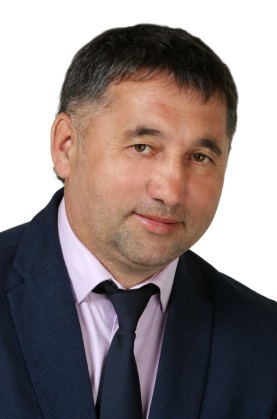 Отчет о деятельности депутата Думы г. Нефтеюганска VI созыва по 9 избирательному округу  Андреева Сергея Васильевичаза  2019 годУважаемые избиратели! Предлагаю  вашему вниманию отчет о моей деятельности за   2019 год. В соответствии п.6 ст.22  Устава  города Нефтеюганска, формами депутатской деятельности депутата Думы города являются:- участие в заседаниях Думы города;- участие в работе постоянных комиссий, рабочих групп и иных органов, создаваемых Думой города;- участие в выполнении поручений Думы города;- обращение с депутатским запросом;- обращение к должностным лицам органов местного самоуправления города Нефтеюганска;- работа с избирателями.Депутат Думы города отчитывается о своей деятельности перед избирателями своего избирательного округа не реже одного раза в год в соответствии п.1 ст.22.1 Устава  города Нефтеюганска.Буду рад принять все объективные  предложения, замечания и пожелания от каждого избирателя, кто познакомится с содержанием настоящего отчета и  обратиться ко мне в любой форме по адресу: 628310, Ханты-Мансийский автономный округ – Югра, г. Нефтеюганск,  ул. Ленина, здание 7, тел. 89028521818, Sergeyandreev68@mail.ru.В рамках работы Думы я являюсь членом постоянной комиссии по бюджету и местным налогам. Данная комиссия рассматривает утверждение бюджета городского округа и отчета о его исполнении; установление, изменение и отмена местных налогов и сборов в соответствии с законодательством Российской Федерации о налогах и сборах, рассмотрены вопросы по включению приоритетных расходных обязательств в проект решения Думы о внесении изменений в бюджет города Нефтеюганска на 2019 год и плановый период 2020-2021 год.В 2019 году в средствах массовой информации города Нефтеюганска и Ханты-Мансийского автономного округа-Югры о моей деятельности было освещено: в эфире ТРК «Юганск» 15 сюжетов; на официальном сайте органов местного самоуправления города Нефтеюганска 10 публикаций; передач на радио «Милицейская волна» - 5 выпусков; ТРК «Интелком» - 3сюжета,ОТРК «Югра» -    3 сюжета; ГТРК «Югория» - 3 сюжета. В печатных средствах массовой информации, газеты: «Здравствуйте, нефтеюганцы!»  - 7 публикаций;«Новости Югры» - 1 публикация. Более подробную информацию о моей работе с избирателями моего округа и жителей нашего города можете ознакомиться в информационной системе «ИЗБИРАТЕЛЬ-ДЕПУТАТ».   Основным результатом  совместной работы с избирателями  считаю  следующее:-Организовал  проведение субботник по уборке территории дома 32, 42; 45,44,46 47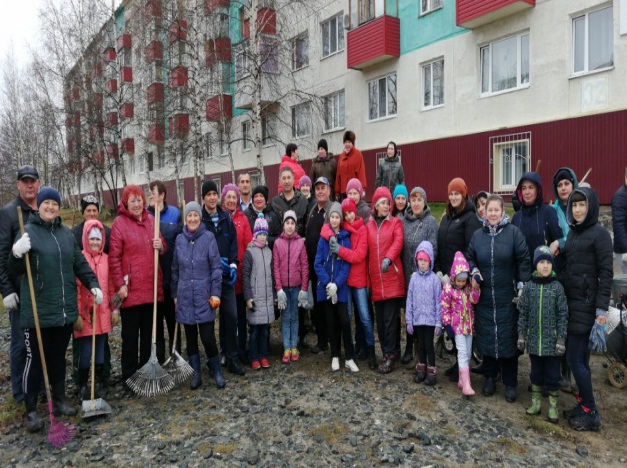 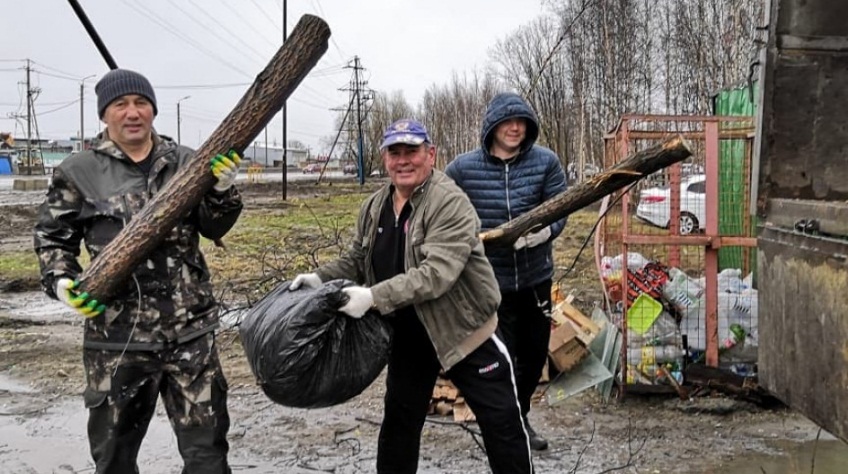 -В период с 09.02.2019 по 17.02.2019 года совместно с региональным  отделением Общероссийской общественной организации содействия развитию патриотического воспитания законопослушного общества «ОФИЦЕРЫ РОССИИ» при поддержке департамента образования и молодёжной политики администрации города Нефтеюганска состоялось военно-патриотическое мероприятие «Встреча трёх поколений» с участием героев России, офицеров и ветеранов и общественных организаций города Нефтеюганска.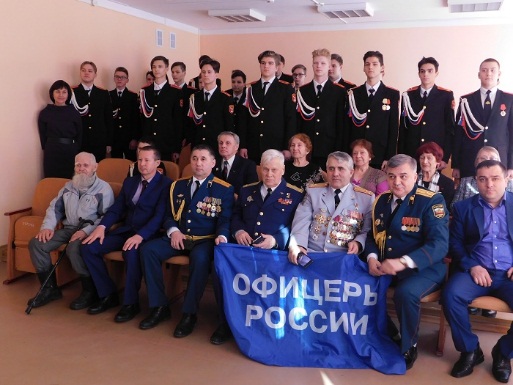 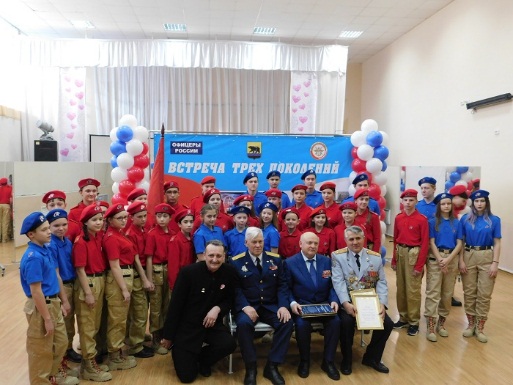 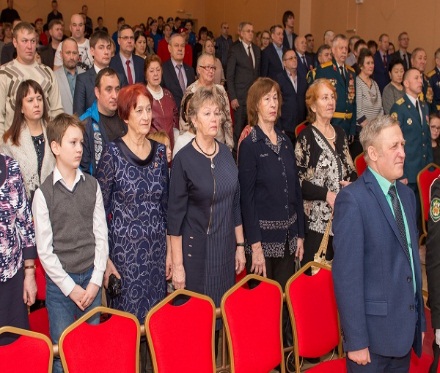 5 марта провел урок обществознания, посвященный системе и принципам муниципальной власти в городе Нефтеюганске, прошел 5 марта в актовом зале школы №8 с участием учеников 8 «б» класса и будущих избирателей, учеников 10 «А» класса.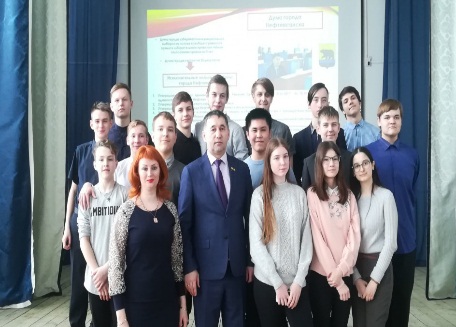 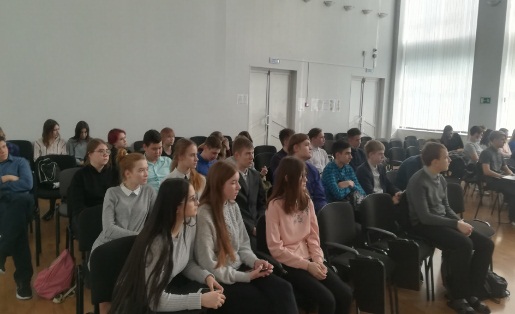 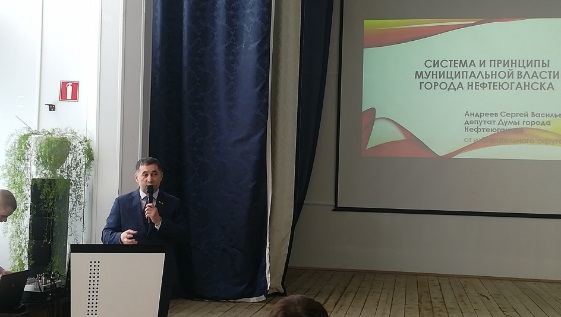  В течение года принимал постоянное участие в работе Комиссии по вопросам помилования Ханты-Мансийского автономного округа - Югры.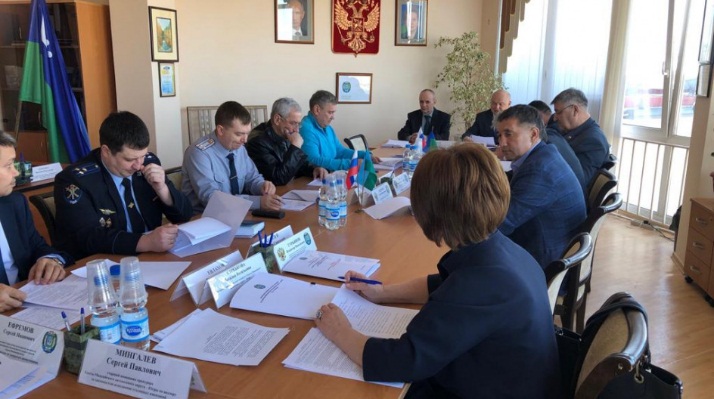 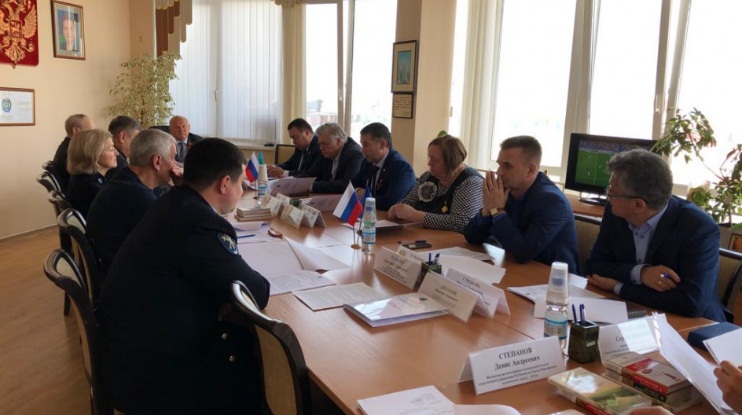  Одной их основных задач считаю заботу о ветеранах. 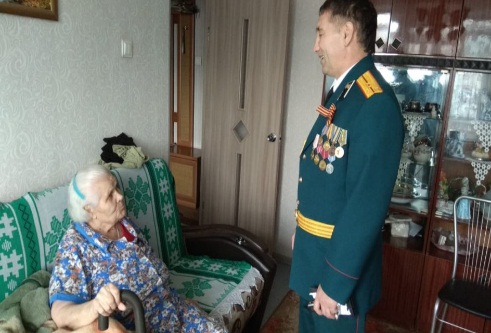 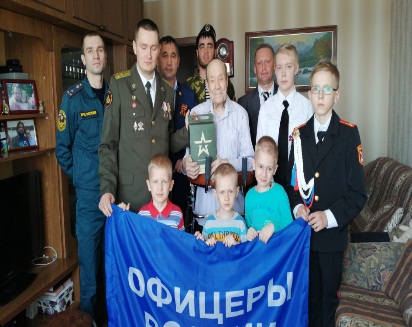 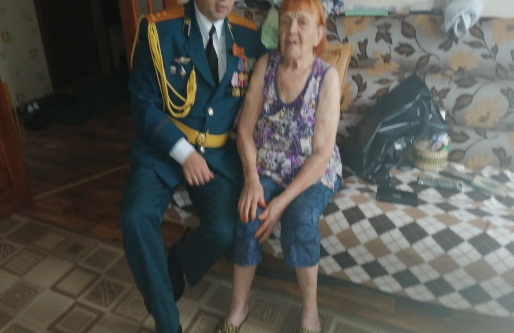 Участвовал в мероприятиях по патриотическому воспитанию молодежи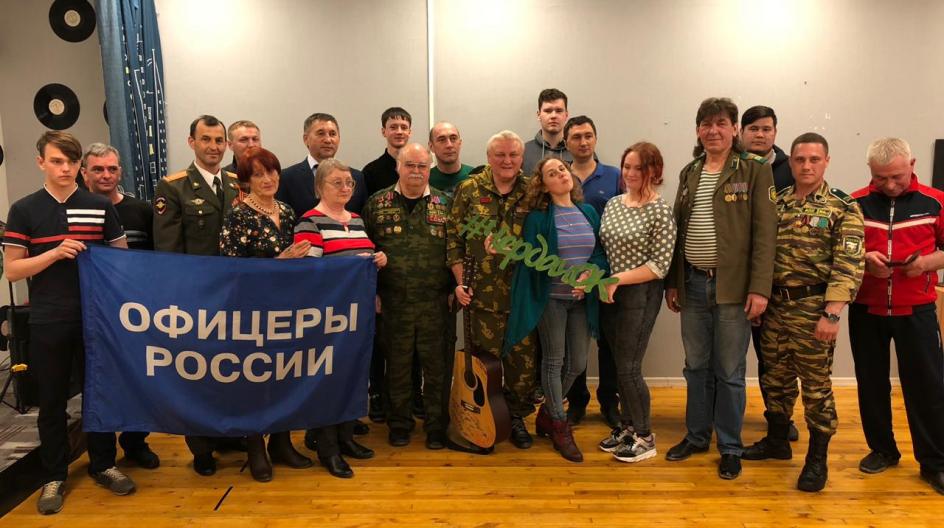 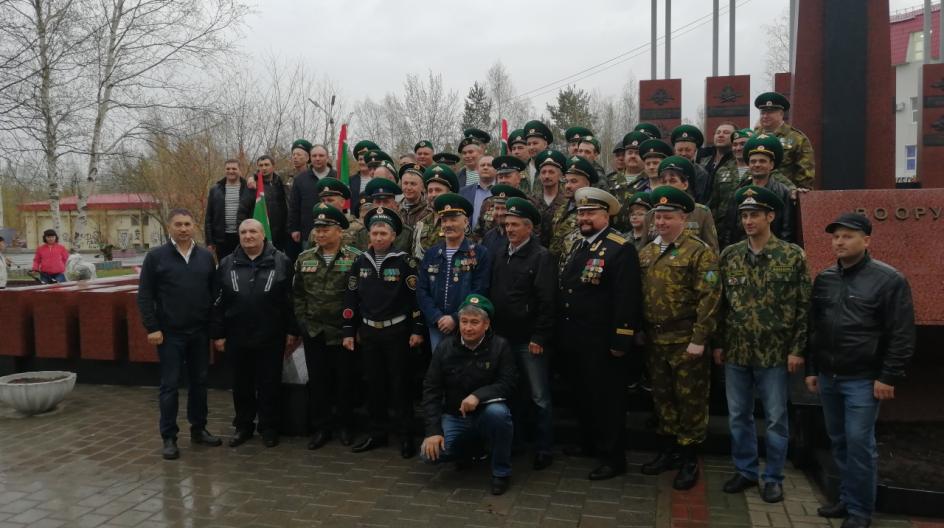 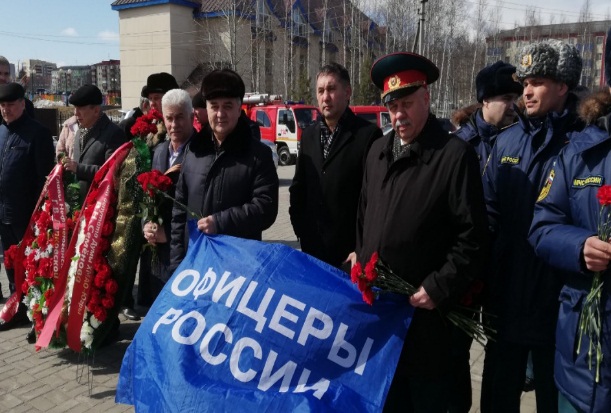 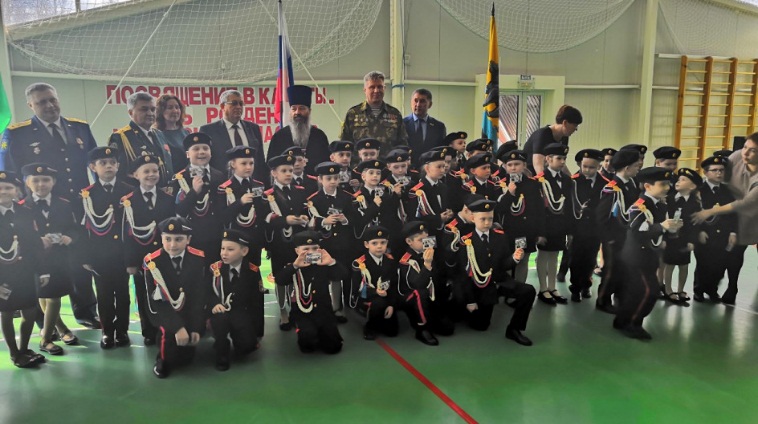 Оказывал помощь в проведении соревнований, содействие для развития спорта и здорового образа жизни.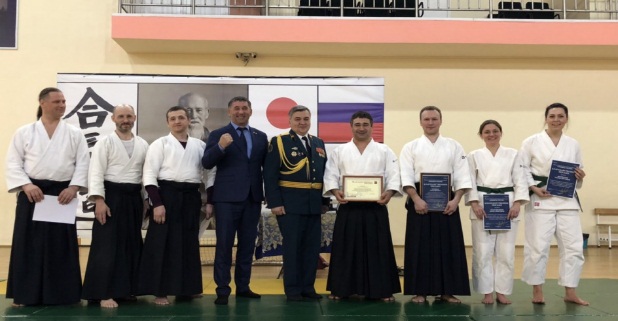 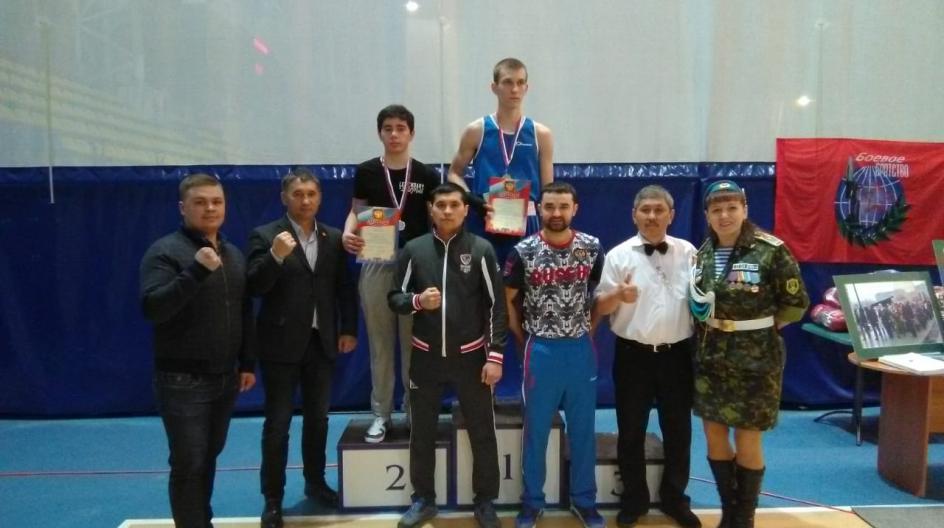 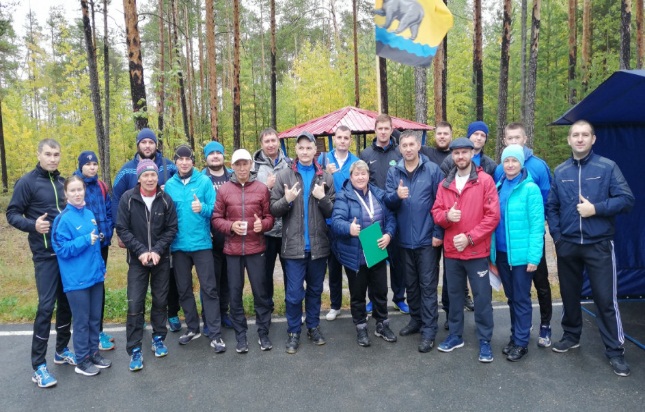 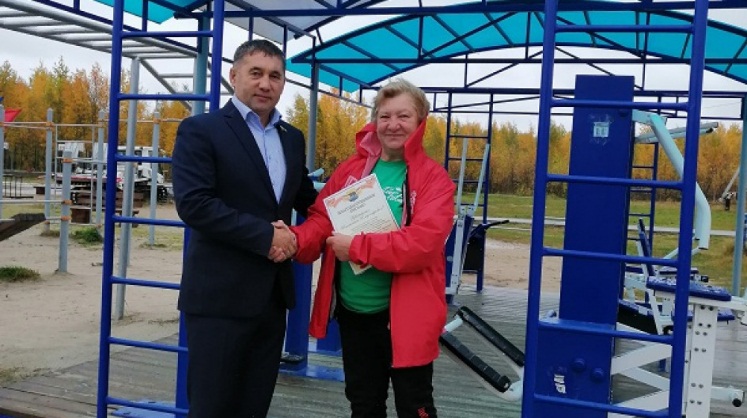 В течение года проводил встречи с избирателями по вопросам благоустройства, качества работы управляющей компании МКД, конкурса «Инициативного бюджетирования».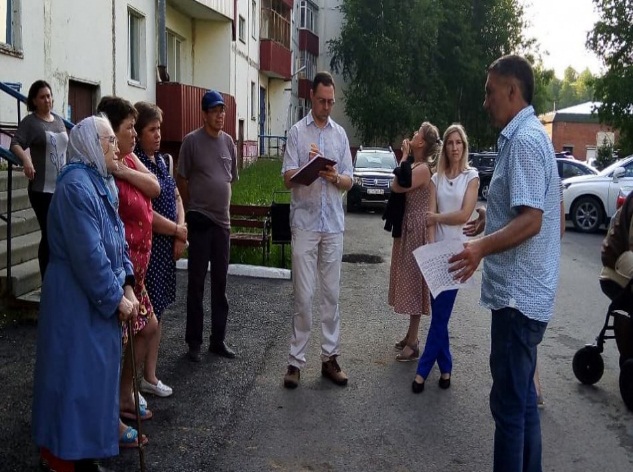 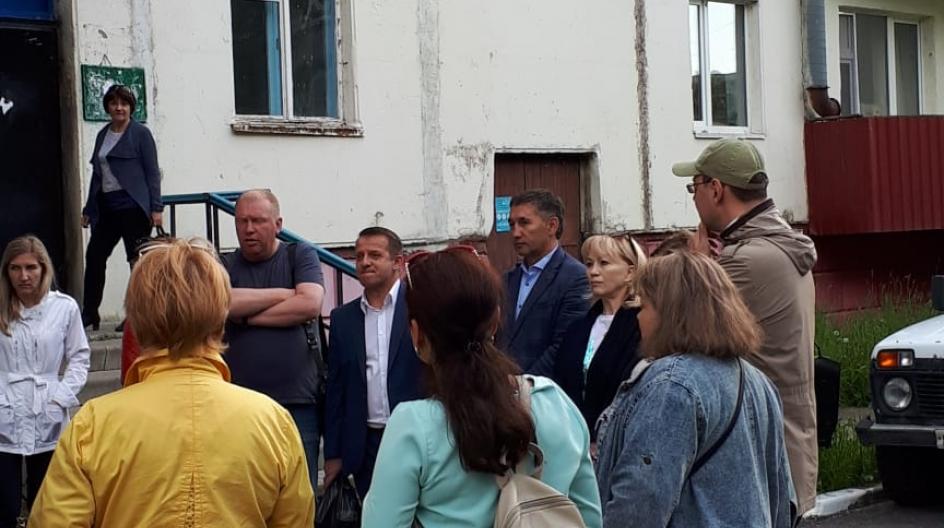 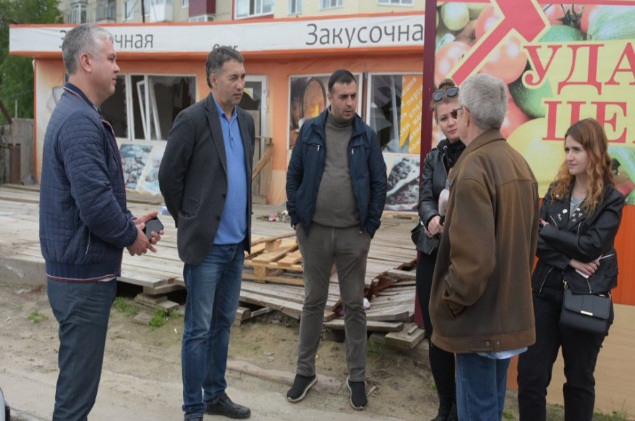 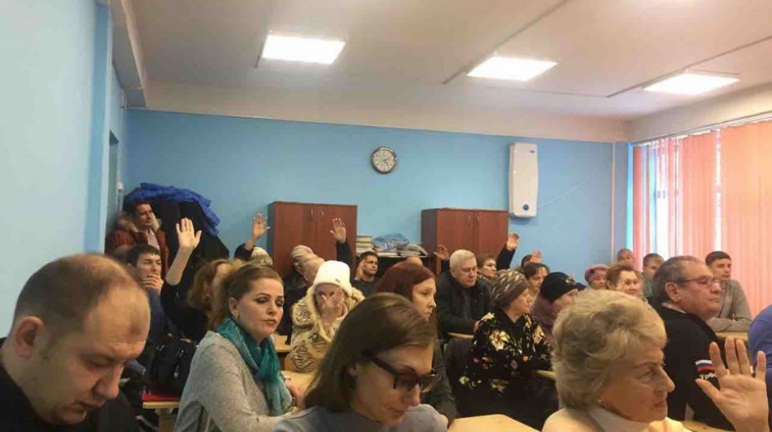 Более подробную информацию о моей работе с избирателями моего округа и жителей нашего города можете ознакомиться в информационной системе «ИЗБИРАТЕЛЬ-ДЕПУТАТ» .Отчето количестве и тематике обращений гражданк депутатам Думы городаза 2017 годОтчето количестве и тематике обращений гражданк депутатам Думы городаза 2017 годОтчето количестве и тематике обращений гражданк депутатам Думы городаза 2017 год1Жилищные152Вопросы благоустройства города и градостроительной деятельности253Социальные вопросы, в том числе:3.1Вопросы образования (дошкольного, среднего, высшего)13.2Вопросы поддержки многодетных семей54Здравоохранение105Трудоустройство, другие вопросы трудового права36Предпринимательство и потребительский рынок, в том числе156.1Организация работы торговых предприятий и предприятий общественного питания56.2Землеустройство и землепользование37Вопросы правопорядка  (УВД, ГИБДД)58Другие вопросы16ИТОГО103Из них письменных заявлений11Из них принято граждан на личных приемах35Решено положительно15